Nine ideas for a piece of personal writing.You could write about:A time you were accused of something that you did not do.A time when you achieved something that made you feel proud.Your role model(s).Your dream job.The best/worst holiday you have ever had.A friendship gone wrong.Your hobby.Your idea of a perfect day.Your favourite place.Remember to:Include your thoughts and feelingsWrite in paragraphsGive a sense of your personalityCheck your spelling and punctuation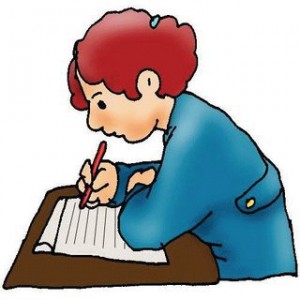 